.Pop Alternative: Wings - Delta Goodrem (No Tags/Restarts)Start:  On Lyrics - Seconds:  8 - Counts: 16 - BPM:  110CROSS, SIDE, BEHIND, SIDE, CROSS ROCK, RECOVER, ¼ SHUFFLESHUFFLE FORWARD, ¾ TURN, CROSS, POINT, SAILOR STEPBEHIND, SIDE, CROSS, ROCK, RECOVER, DIAGONAL SHUFFLE, ROCK, RECOVERDIAGONAL SHUFFLE, STEP ½ PIVOT, ½ TURN, ¼ SHUFFLETAG 1:  On 1st Wall (Pause In Music) Touch Right Over Left, Unwind A Full Turn Left (Keep Weight On Left) Then Restart DanceTAG 2:  During 3rd Wall Add Tag Then Restart The DanceCROSS, BACK, SIDE, FORWARD, CROSS, SIDE, ¼ TURN, TOUCHSTEP SCUFF X2, FORWARD SHUFFLE, KICK BALL CROSSROCK, RECOVER, CROSS SHUFFLE, ROCK, RECOVER, ¼ COASTER TURNENDING:	On 7th Wall Replace Counts 55 & 56  Cross Left Behind Right Unwind ¾ Left To Face 12:00SHUFFLE FORWARD, MAMBO STEP, LOCK STEP BACK, TOUCH UNWIND ½ TURNSTART AGAINTAG 2  DURING WALL 3Contact ~ Email: alan@alanbirchall.com - Website: http://www.alanbirchall.comLife Good As It Can Be (aka Wings Were Made To Fly)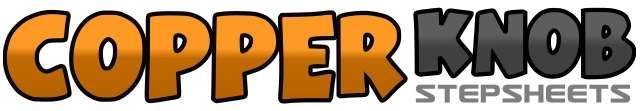 .......Count:64Wall:2Level:Intermediate.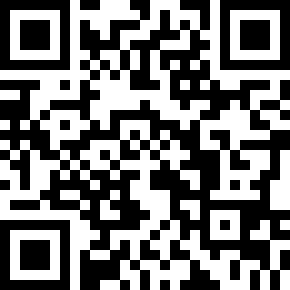 Choreographer:Alan Birchall (UK) & Jacqui Jax (UK) - September 2015Alan Birchall (UK) & Jacqui Jax (UK) - September 2015Alan Birchall (UK) & Jacqui Jax (UK) - September 2015Alan Birchall (UK) & Jacqui Jax (UK) - September 2015Alan Birchall (UK) & Jacqui Jax (UK) - September 2015.Music:Life Good as It Can Be - Pat Green : (CD: Album Home - iTunes & Amazon)Life Good as It Can Be - Pat Green : (CD: Album Home - iTunes & Amazon)Life Good as It Can Be - Pat Green : (CD: Album Home - iTunes & Amazon)Life Good as It Can Be - Pat Green : (CD: Album Home - iTunes & Amazon)Life Good as It Can Be - Pat Green : (CD: Album Home - iTunes & Amazon)........1-2Cross Right Over Left,  Step Left To Left3-4Cross Right Behind Left, Step Left To Left5-6Cross Rock Right Over Left, Recover On Left7&8Making ¼ Turn Right Step Forward On Right, Step Left By Right, Step Forward On Right     3:009&10Step Forward On Left, Step Right By Left, Step Forward On Left11-12Making ½ Turn Left Step Back On Right, Making ¼ Turn Left Step Left To Left      6:0013-14Cross Right Over Left, Point Left To Left15&16Cross Left Behind Right, Step Right To Right, Step Left By Right17&18Cross Right Behind Left, Step Left To Left, Cross Right Over Left19-20Rock Left To Left, Recover On Right To Face Slight Right Diagonal     8:0021&22Step Forward On Left, Step Right By Left, Step Forward On Left23-24Rock Right To Right, Recover On Left To Face Left Diagonal     4:3025&26Step Forward On Right, Left By Right, Step Forward On Right27-28Step Forward On Left, ½ Pivot Right     10:3029-30Step Forward On Left. Make ½ Turn Left Stepping Back On Right     4:3031&32Make ¼ Turn Left Stepping Left To Left, Step Right By Left, Step Left To Left     12:0033-34Cross Right Over Left, Step Back On Left35-36Step Right By Left, Step Forward On Left37-38Cross Right Over Left, Step Left To Left39-40Making ¼ Turn Right Step Back On Right, Touch Left By Right     3:0041-42Step Forward On Left, Scuff Right Past Left43-44Step Forward On Right, Scuff Left Past Right45&46Step Forward On Left, Step Right By Left, Step Forward On Left47&48Kick Right Forward, Step Right By Left, Cross Left Over Right49-50Rock Right To Right, Recover On Left,51&52Cross Right Over Left, Step Left To Left, Cross Right Over Left53-54Rock Left To Left, Recover On Right55&56Making ¼ Turn Left Step Back On Left, Step Right By Left, Step Forward On Left     12:00  Restart Here During 5th Wall57&58Step Forward On Right, Step Left By Right, Step Forward On Right59&60Rock Forward On Left, Recover On Right, Step Back On Left61&62Step Back On Right, Cross Left Over Right, Step Back On Right63-64Touch Left Toe Back, Unwind ½ Turn Left (Transferring weight to Left)     6:001-2Cross Right Over Left, Point Left To Left.3-4Cross Left Behind Right, Point Right To Right.5-6Cross Right Behind Left, Point Left To Left7-8Cross left Over Right, Point Right To Right